Техническое задание на проект mqtTablo.Учет версийОбщее описаниеПроект предназначен для реализации системы централизованного управления информации, выводимой на разного рода индикаторы.Под "индикатором" следует понимать устройство отображение информации примерно таких видов:ЖКИ индикаторы разных размеров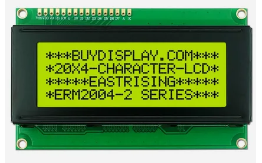 RGB Цветные светодиодные табло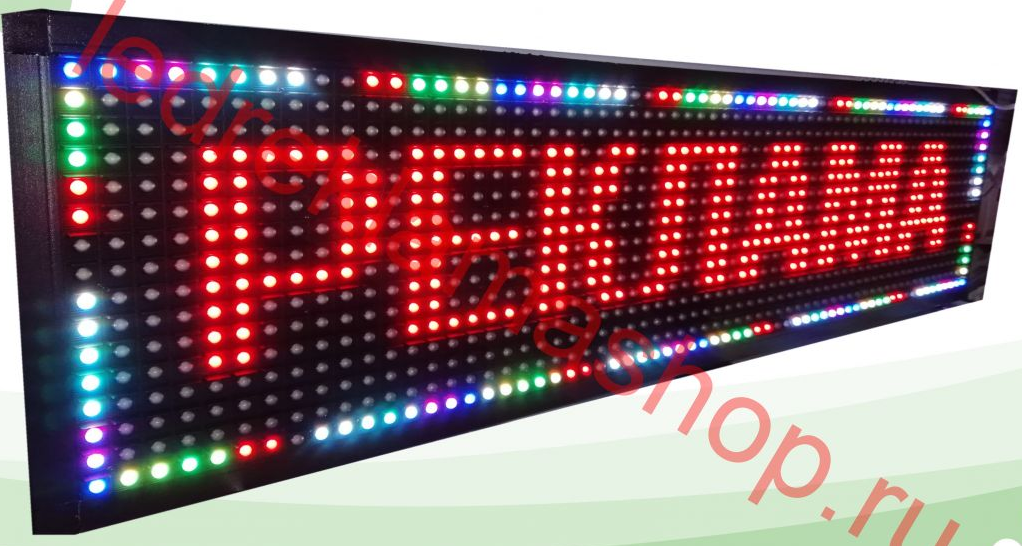 Программы, запущенные на компьютерах.Приложение, запущенное на телефоне под управлением AndroidПредполагается следующая схема работы системы:Имеется компьютер, на котором работает сервер Табло.Имеется локальная сеть.На объекте находится несколько система, работающих с подобными табло. Например, это парковочная система.В каждой парковочной стойке находится табло.Табло может находится вне парковочной стойки. Например, табло вынесено на проезжую часть (чтобы показывать количество свободных мест на стоянке) или в холл офисного помещения.Предполагается, что к каждому табло подключен контроллер (подписчик), который: по локальной сети может подключаться к серверу Табло,Управлять подключенным к нему табло.Предполагается наличие программ (паблишеры), которые должны выводить информацию на табло. Каждый клиент может выводить информацию на свое, заранее известное, табло.Для вывода надписи на табло клиент обращается к серверу и выдает команду следующего смысла: вывести на моё табло текст "Добро пожаловать". На этом работа клиента с табло завершается. Клиент ничего не знает о табло.Контроллер табло "приходит" к серверу Табло, и видит, что для него появилось обновление: надо вывести текст "Добро пожаловать". Контроллер забирает текстовое сообщение и выводит его на то табло, которым он управляет.Стенд для отладки системы.Состав стенда:ЖКИ индикаторы одноцветные – 3 шт.RGB-табло -  1 шт.Телефон с программой TabloКомпьютер, который следует рассматривать как сервер – 1 шт.Компьютер, на котором надо запустить приложения – паблишеры:Сервер времени – заполняет все топики.Другой паблишер, который может вводить данные в любой топик.Какая-то программа, которая показывает состояние всех топиков сразу.Настройка стенда.Надо будет создать 5 топиков (в терминологии mqtt). Каждый топик – эквивалент табло.Один из паблишеров – сервер времени. Он должен раз в секунду заполнять топики текущим значением времени.На ЖКИ, RGB-табло и на телефоне мы должны наблюдать изменение времени каждую секунду.Контакты.Бухаров А.В. моб. 8-926-228-7314№ п/пДатаОписание116.12.2021Первая версия